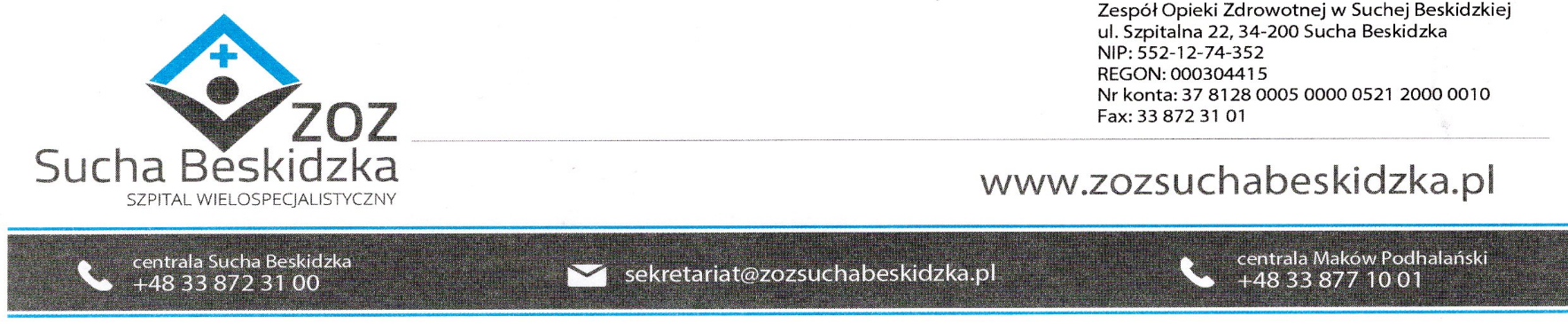 Znak sprawy: ZOZ.V.010/DZP/25/PU/23              Sucha Beskidzka dnia 16.11.2023r.  Dotyczy: Wyniku  zapytania ofertowego na „Dostawa obuwie roboczego” ZOZ.010/DZP/25/PU/23.  Dyrekcja Zespołu Opieki Zdrowotnej w Suchej Beskidzkiej informuje o wyniku w/w postępowania.Ofertę złożyła firma:Julex & Spółka  E.M.M. Pichur Sp.J., 43-391 Mazańcowice 289 Zespół uznał w/w ofertę za korzystnąWartość oferty brutto: 51 254,10 zł 